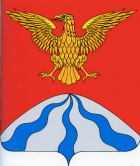                
АДМИНИСТРАЦИЯ МУНИЦИПАЛЬНОГО ОБРАЗОВАНИЯ«ХОЛМ – ЖИРКОВСКИЙ РАЙОН» СМОЛЕНСКОЙ ОБЛАСТИП О С Т А Н О В Л Е Н И Еот    10.11.2023   №  623В соответствии с постановлением Администрации муниципального образования «Холм-Жирковский район» Смоленской области от 22.08.2019 №415 «Об утверждении Порядка  разработки и утверждения административных регламентов предоставления муниципальных услуг», Администрация муниципального образования «Холм-Жирковский район» Смоленской области            п о с т а н о в л я е т:	1. Внести в Административный регламент предоставления Администрацией муниципального образования «Холм-Жирковский район» Смоленской области муниципальной услуги   «Присвоение адреса объекту адресации,  изменение и  аннулирование такого адреса», утвержденный постановлением Администрации муниципального образования «Холм-Жирковский район» Смоленской области  от 08.06.2023 № 332 следующее изменение:1.1. В пункте 2.4.1 раздела 2.4. слова   «6 рабочих дней» заменить на слова « 5 рабочих дней».	2. Настоящее постановление вступает в силу после дня подписания.И.п.Главы муниципального образования «Холм - Жирковский    район»Смоленской   области 				                            А.А.Чевплянский